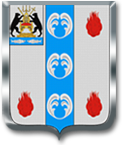 Контрольно-счетная Палата Поддорского муниципального районаНовгородская область, с. Поддорье, ул.Октябрьская,д.26 175260  тел.(факс)8816-58-71-418  E- mail: sp.pod2012@yandex.ru_________________________________________________                                                                                                                                                                                                                                                                                                                         ПРЕДСТАВЛЕНИЕ №  15Об устранении нарушений бюджетного законодательстваВ соответствии с приказом Контрольно-счетной  Палаты Поддорского  муниципального района от 30.09.2014  № 81   проведено   контрольное мероприятие по вопросу  законности и результативности использования  бюджетных средств, выделенных в бюджете Поддорского сельского поселения на уличное освещение за 2013 год  и 9 месяца 2014 года.        В ходе проведения  проверки законности и результативности использования средств областного бюджета и средств бюджета Поддорского муниципального района, выделенных на выполнение мероприятий областной и муниципальной Программ за 2013 год выявлены следующие нарушения:1. В нарушение пункта  50,51, 332, 373 Единого плана счетов бухгалтерского учета для органов государственной власти (государственных органов), органов местного самоуправления, органов управления государственными внебюджетными фондами, государственных академий наук, государственных (муниципальных) учреждений и Инструкции по его применению, утвержденных Приказом Минфина России от 01.12.2010 № 157н,  Администрацией Поддорского сельского поселения не соблюдался установленный порядок формирования и учета муниципального имущества в составе  светильников наружного освещения, что привело к недостоверному формированию балансовой стоимости соответствующих объектов недвижимого имущества и недостоверных данных о его функционально-технических характеристиках, что не позволяет надлежащим образом осуществлять планирование расходов и контроль за обоснованностью производимых расходов на текущее содержание соответствующих объектов нефинансовых активов.           Данные о количестве  и мощности светильников наружного уличного освещения в Администрации Поддорского сельского поселения  отсутствуют.Встречной проверкой установлено:-несоответствие наличию фактических светильников уличного освещения в райцентре с.Поддорье и инвентаризационной описи, представленной по состоянию на 01.01.2014 года, где установлено расхождение количества светильников на улице Октябрьская в количестве 10 штук, меньше чем числится в инвентаризационной описи. -на наличие в сетях уличного освещения   посторенней нагрузки (5 светильниками в парке).   Согласно  расчетов, Контрольно-счетной палаты  по использование в организации уличного освещения за электроэнергию, не ученного объекта из 5 светильников в парке, оплачено:За 2013 год составило 4530 кВтч на сумму 18620 рублей 86 коп  (211993/ 234 светильника=4529,76 кВт на сумму 871456,36/234*5=18620,86 рублей). и за 9 месяцев 2014 года 2743 кВтч на сумму 12607 рублей 63 коп. (128905/235*5=2742,66 кВт на сумму 589816/235*5=12607,63 рублей), что является нарушением статьи 34 Бюджетного кодекса Российской Федерации или неэффективным использованием бюджетных средств поселения.2. В нарушении статьи 34 Бюджетного кодекса Российской Федерации произведена оплата за оказанные услуги по уличному освещению за 2012-2013 годы в 2013 году в сумме  194575 рублей 42 коп. и  в 2014 году в сумме  8 698 руб.81 коп.(частичная оплата), что является неэффективным использованием бюджетных средств на уличное освещение ст.34 Бюджетного кодекса РФ. 3. В нарушение Указаний о порядке применения бюджетной классификации Российской Федерации утвержденных Приказом Минфина России от 01.07.2013 № 65н, Указаний о порядке применения бюджетной классификации на 2014 год и на плановый период 2015 и 2016 годов, утвержденного  постановлением Администрации Поддорского сельского поселения от 03.12.2013 № 102, решений Совета депутатов Поддорского сельского поселения от 13.12.2012 № 292 «Об утверждении бюджета Поддорского сельского поселения на 2013 год и на плановый период 2014 и 2015 годов», от 27.12.2013 № 338 «Об утверждении бюджета  Поддорского сельского поселения на 2014 год и на плановый период 2015 и 2016 годов», сводных бюджетных росписей, бюджетных смет  на 2013, 2014 годы за счет лимитов бюджетных обязательств, доведенных на цели уличного освещения, оплачены расходы за приобретенные материалы, стоимость которой за 2012 год, за 2013 год  и за 9 месяцев 2014 года составила соответственно  7084,21 руб., 11715,60 руб. и  1707,85 руб., а также за подготовку к праздничному освещению в сумме 11693,20 рублей, за счет лимитов бюджетных обязательств, доведенных  по целевой статье расходов 6000100 Бюдж8етной классификации Российской Федерации на цели уличного освещения, оплачена электрическая энергия, потребленная иным не относящимся к уличному освещению оборудованием:  праздничной гирлянды по  центральной улицы с. Поддорье и гирлянды на Новогодней елке (на площади). При  оплате счетов за выполненные работы вся сумма,  предъявленная к оплате отнесена по целевой статье 226 «Прочие работы и услуги», а следовало  стоимость за материалы оплачивать по целевой статье 340 «Увеличение стоимости материальных запасов»,  сумма которых составила за 2013 год в размере 15264,46 рубля, а также за 9 месяцев  2014 года – 5243,20 рубля, что является неэффективным  расходованием бюджетных средств согласно ст.34 Бюджетного кодекса РФ.Кроме того, за счет лимитов бюджетных обязательств, доведенных  по целевой статье расходов 6000100 Бюджетной классификации Российской Федерации на цели уличного освещения в 2013 году, по целевой статье 223 «Коммунальные услуги» произведена оплата за услуги,  не относящиеся к уличному освещению: за установку  праздничной гирлянды по  центральной улицы с. Поддорье и гирлянды на Новогодней елки (на площади), а также по подключению гирлянд к светильникам уличного освещения (счет на сумму 11693,20 рублей оплачена по целевой статье 223 «Коммунальные услуги за электроэнергию, а следовало с 290 «Прочие расходы», что является неэффективным  расходованием бюджетных средств согласно т.34 Бюджетного кодекса РФ.        В целях создания благоприятных условий для улучшения работы по освещению населенных пунктов,  находящихся на территории Поддорского сельского поселения Контрольно-счетная Палата Поддорского муниципального района считает необходимым принять меры по устранению нарушений и недостатков, выявленных в ходе проверки и обеспечению выполнения следующих мероприятий:1. Оплату  по предъявленным счетам за оказанные услуги по потреблению электрической энергии по уличному освещению населенных пунктов на территории Поддорского сельского поселения производить своевременно,  не создавая кредиторской задолженности на отчетные даты.  2. Отражать расходы на оплату электрической энергии  и  другие расходы, не относящиеся к оплате за электроэнергию по уличному освещению  в соответствии с требованиями Указаний о порядке применения бюджетной классификации Российской Федерации и по кодам бюджетной классификации расходов по  Поддорскому сельскому поселению, по соответствующим экономическому содержанию производимых расходов  уличного освещению.Кассовый расход за техническое обслуживание объектов уличного освещения за приобретенные материалы для ремонтных работ,  произведенных в 2013 году и оплаченных в 2014 году в сумме 3535,35 рублей и  работы, произведенные в 2014 году и оплаченные по состоянию на 01.10.2014 года составляют в сумме 1707,85 рублей.Произвести перекидку кассовых расходов по соответствующим кодам бюджетной классификации  уличного освещения за 9 месяцев 2014 года.             3. Контрольно-счетная Палата рекомендует провести инвентаризацию объектов уличного освещения и принять в муниципальную казну имущество в составе 5 светильников наружного освежения  с линией передач и железнобетонными  опорами и на поставить на бухгалтерский учет светильники уличного освещения, находящиеся в населенных пунктах на территории Поддорского сельского поселения.             4.  Внести      изменения       и    дополнения    в  Положение об организации освещения улиц и установки указателей с названиями  улиц и номерами домов на территории Поддорского сельского поселения», в которое   изменения и дополнения не вносилось с момента вступления в силу или с 01.01.2008 года          5. Разработать и утвердить муниципальную Программу в соответствии с Федеральным законом от 23.11.2009 № 261-ФЗ «Об энергосбережении и о повышении энергетической эффективности и о внесении изменений в отдельные законодательные акты Российской Федерации»        6. Проводить оценку эффективности использования бюджетных средств по содержанию и использования бюджетных средств  уличного освещения.        7. Осуществлять контроль за проведением технического обслуживания объектов уличного освещения подрядчиками.        8.  Принять меры по устранению причин и условий совершения нарушений, указанных в акте проверки.         По результатам проведенного контрольного мероприятия  Контрольно-счетная  Палата Поддорского муниципального района направляет соответствующие представление   для принятия мер по устранению и недопущению в дальнейшем совершения выявленных нарушений и недостатков, а также создания условий для более эффективного и рационального использования выделенных средств:        1.В  соответствии с пунктом 3 статьи 16 Федерального закона от 07.02.2011 № 6-ФЗ «Об общих принципах организации и деятельности контрольно-счетных органов субъектов Российской Федерации и муниципальных образований» в течение одного месяца со дня подписания представления предоставить информацию  в Контрольно-счетную Палату Поддорского муниципального района о принятых  мерах по выполнению предложений, устранению  замечаний и нарушений.     2. В соответствии  со   статьей  12-7   областного закона по Новгородской области «Об административных правонарушениях» невыполнение в установленный срок законного представления Контрольно-счетного органа муниципального образования, об устранении нарушений законодательства – влечет наложение административного штрафа на должностных лиц в размере от одной тысячи рублей до двух тысяч рублей или дисквалификацию на срок до трех лет; на юридических лиц - от десяти тысяч рублей до двадцати тысяч рублей».Председатель Контрольно-счетнойПалаты                                                                      Г.В.ТыщенкоКонтрольно-счетная Палата Поддорского муниципального районаНовгородская область, с. Поддорье, ул.Октябрьская,д.26 175260  тел.(факс)8816-58-71-418  E- mail: sp.pod2012@yandex.ru_________________________________________________                                                                                                                                                                                                                                                                                                                                    Председателю комитета финансов                                                       Администрации Поддорского муниципального                               района Махневой Н.Д.                                   ПРЕДСТАВЛЕНИЕ №  14Об устранении нарушений бюджетного законодательстваВ соответствии с приказом Контрольно-счетной  Палаты Поддорского  муниципального района от 18.09.2014  № 76   проведена проверка   целевого и эффективного использования бюджетных средств, выделенных на муниципальную целевую программу «Развитие малого и среднего предпринимательства в Поддорском муниципальном районе на 2011 -2013 годы» за 2013 год. Объект проверки: Комитет по экономике и управлению муниципальным имуществом Администрации Поддорского муниципального района.        В целях создания благоприятных условий для развития субъектов малого и среднего предпринимательства в Поддорском муниципальном районе Контрольно-счетная Палата Поддорского муниципального района считает необходимым принять меры по устранению нарушений и недостатков, выявленных в ходе проверки и обеспечению выполнения следующих мероприятий:1.  Внести      изменения       и    дополнения    в  муниципальную  Программу «Развитие субъектов малого и среднего предпринимательства в Поддорском муниципальном районе на 2014-2016 годы» утвержденной постановлением Администрации Поддорского муниципального района от 28.10.2013 № 542, в части установленных нарушений и замечаний:1.1. Привести Порядок предоставления субсидий и грантов субъектам малого и среднего предпринимательства в соответствие с паспортом Программы. Внести изменения и дополнения в Порядок  предоставления  субсидий и грантов субъектам малого и среднего предпринимательства по следующим позициям:-ввести норму, предусматривающую порядок возврата субсидии в случаях нарушения сроков реализации бизнес-планов; не достижения ожидаемых результатов хозяйственной деятельности в ходе реализации бизнес-плана; несвоевременного или неполного (недостоверного) предоставления отчетности для проведения мониторинга хода реализации бизнес-плана получателями субсидии;-установить порядок проведения мониторинга  хода реализации бизнес-планов. 1.2. Создать комиссию по оценке эффективности реализации муниципальной Программы.            1.3 Провести оценку эффективности вклада Программы в экономическое развитие муниципального района использования бюджетных средств по итогам 2014 года.1.4.   Проводить мониторинг всех установленных ожидаемых конечных результатов  реализации Программы по итогам 2014 года.1.5.  Осуществлять контроль за ходом реализации бизнес-планов и целевым использованием  средств, выделенных  получателям субсидий.          1.6. С целью оказания помощи субъектам малого предпринимательства, при составлении бизнес-проектов, субъектам малого предпринимательства пользоваться «Требованиями к бизнес - плану и рекомендации по его составлению» составленными Федеральным Фондом поддержки малого предпринимательства.          1.7.  При рассмотрении заявлений начинающих СМП о предоставлении грантов при проведении оценки бизнес-проектов особое внимание обратить на содержание бизнес-проектов, их соответствия требованиям Порядка.           1.8.  Осуществлять контроль над выполнением условий договоров СМП о предоставлении субсидии субъектами малого предпринимательства.          1.9. Заключить «Дополнительные Договора с субъектами малого предпринимательства  получившие гранты на создание собственного дела», которые были заключены в 2013 году.        1.10. Проконтролировать завершение реализации бизнес-планов.       1.11.  Принять меры по устранению причин и условий совершения нарушений, указанных в акте проверки.       1.12. Нецелевое использование бюджетных средств по выполнению мероприятий муниципальной программы «Развитие малого и среднего предпринимательства в Поддорском муниципальном районе на 2011 -2013 годы» от 01.11.2010 № 539 за  2013 год  составляет  в сумме  150 000 рублей, из них:  из областного бюджета 130600 рублей и бюджета муниципального района  19 400 рублей.     1.13.  С учетом вышеизложенного предлагается принять меры по возврату в доход бюджета муниципального района в сумме 150 000 рублей  последующим перечислением   в доход областного бюджета   в сумме  130 600 рублей., как возврат остатков  субсидии прошлых лет на реализацию долгосрочной областной целевой программы и от 02.04.2008 № 109 «О долгосрочной областной целевой программе «Развитие малого и среднего предпринимательства в области на 2008-2015 годы», утвержденной постановлением Администрации области от 02.04.2008 № 109  и Соглашения № 15 от 28.10.2013 года.    1.14. По результатам проведенного контрольного мероприятия  Контрольно-счетная  Палата Поддорского муниципального района направляет соответствующие представление   для принятия мер по устранению и недопущению в дальнейшем совершения выявленных нарушений и недостатков, а также создания условий для более эффективного и рационального использования выделенных средств:         1.14.1. Осуществить контроль за полнотой поступления денежных средств в бюджет муниципального района:-  возврат субсидии для начинающих при создании собственного дела ИП Эльсон Э.В. в бюджет муниципального района в размере 150,0 тыс. рублей, с последующим возвратом в областной бюджет в сумме 130,6 тыс. рублей.       1.14.2. Принять меры  по перечислению доплаты     субсидии субъекту малого и среднего предпринимательства на компенсацию части затрат, связанных с приобретением основных средств,  ИП Пашовой Г.В. в размере  13 778 рублей.    1.15.Рассмотреть вопрос о привлечении к дисциплинарной ответственности лиц, по вине которых допущены нарушения.   1.16. В  соответствии с пунктом 3 статьи 16 Федерального закона от 07.02.2011 № 6-ФЗ «Об общих принципах организации и деятельности контрольно-счетных органов субъектов Российской Федерации и муниципальных образований» в течение одного месяца со дня подписания представления предоставить в Контрольно-счетную Палату Поддорского муниципального района о принятых  мерах по выполнению предложений, устранению  замечаний и нарушений.     1.17. В соответствии  со   статьей  12-7   областного закона по Новгородской области «Об административных правонарушениях» невыполнение в установленный срок законного представления Контрольно-счетного органа муниципального образования, об устранении нарушений законодательства – влечет наложение административного штрафа на должностных лиц в размере от одной тысячи рублей до двух тысяч рублей или дисквалификацию на срок до трех лет; на юридических лиц - от десяти тысяч рублей до двадцати тысяч рублей».Председатель Контрольно-счетнойПалаты                                                                      Г.В.ТыщенкоКонтрольно-счетная Палата Поддорского муниципального районаНовгородская область, с. Поддорье, ул.Октябрьская,д.26 175260  тел.(факс)8816-58-71-418  E- mail: sp.pod2012@yandex.ru_________________________________________________                                                                                                                                                                                                                                                                                                                            ПРЕДСТАВЛЕНИЕ №  13Об устранении нарушений бюджетного законодательстваВ соответствии с приказом Контрольно-счетной  Палаты Поддорского  муниципального района от 28.05.2014  № 54  проведена  проверка законности и результативности использования средств областного бюджета и средств бюджета Поддорского муниципального района, выделенных на выполнение мероприятий областной  Программы  «Энергосбережение в Новгородской области на 2010- 2014 годы и на период до 2020 года» и муниципальной целевой программы «Энергосбережение в Поддорском муниципальном районе на 2010-2014 годы и на период до 2020 года»  в муниципальном  бюджетном образовательном учреждении для детей дошкольного и младшего школьного возраста начальная школа – детский сад деревни «Нивки»  за 2013 год.         В ходе проведения  проверки законности и результативности использования средств областного бюджета и средств бюджета Поддорского муниципального района, выделенных на выполнение мероприятий областной и муниципальной Программ за 2013 год выявлены следующие нарушения:        1. Проведенной проверкой достоверности годовой бюджетной отчетности МОУДД «школа-детский сад д. Нивки»   за период с 01.01.2013 года по 01.01.2014 года установлено, что бюджетная отчетность МОУДД «школа-детский сад д. Нивки»   за проверяемый период составлена с нарушением Инструкции  № 191н  по сведениям о кредиторской и дебиторской задолженности по состоянию на отчетную дату, что повлекло за собой  представление недостоверной бюджетной отчетности ГРБС комитета образования и комитета финансов Администрации Поддорского муниципального района. По состоянию на 31.12.2013 года имеется кредиторская задолженность в размере 2 592 рубля 66 копеек.    В результате проверки в годовой отчетности   МУОДД  начальная школа-детский сад д. Нивки  имеются недостоверные данные бюджетного учета в отчетности за 2013 год на сумму 2192 рубля 31 копейку:-по формам: 1). Баланс главного распорядителя, распорядителя, получателя бюджетных средств, главного администратора, администратора источников финансирования дефицита бюджета, главного администратора, администратора доходов бюджета (ф. 0503130);2).Сведения  о дебиторской и  кредиторской задолженности (ф.0503169).В целях устранения выявленных нарушений:1.Обеспечить строгое выполнение основных требований к ведению бухгалтерского учета и бухгалтерской документации,  согласно  приказа Минфина РФ от 01.12.2010 № 157 «Инструкции по бюджетному учету»,  Федерального закона от 6 декабря 2012 года № 402-ФЗ «О бухгалтерском учете».2.Усилить контроль за правильностью и эффективностью использование бюджетных средств, направленных на выполнение мероприятий областной и муниципальной Программ.3. Привести в соответствие бюджетную отчетность МБОУ начальная школа-детский сад деревня Нивки  в соответствии с требованиями Инструкции Минфина Российской Федерации от 28.12.2010 № 191н «Об утверждении Инструкции о порядке составления и предоставления годовой, квартальной и месячной отчетности об исполнении бюджетов бюджетной системы Российской Федерации».4. Принять меры по устранению причин и условий совершения нарушений, указанных в акте проверки.5.Рассмотреть вопрос о привлечении к дисциплинарной ответственности лиц, по вине которых допущены нарушения.6.Информацию о выполнении каждого пункта представления представить в Контрольно-счетную Палату Поддорского муниципального района в срок 27 июля 2014 года.    В соответствии  со   статьей  12-7   областного закона по Новгородской области «Об административных правонарушениях» невыполнение в установленный срок законного представления Контрольно-счетного органа муниципального образования, об устранении нарушений законодательства – влечет наложение административного штрафа на должностных лиц в размере от одной тысячи рублей до двух тысяч рублей или дисквалификацию на срок до трех лет; на юридических лиц - от десяти тысяч рублей до двадцати тысяч рублей.Председатель Контрольно-счетнойПалаты                                                                      Г.В.ТыщенкоКонтрольно-счетная Палата Поддорского муниципального районаНовгородская область, с. Поддорье, ул.Октябрьская,д.26 175260  тел.(факс)8816-58-71-418  E- mail: sp.pod2012@yandex.ru_________________________________________________                                                                                                                                                                                                                                                                                                                            ПРЕДСТАВЛЕНИЕ №  12Об устранении нарушений бюджетного законодательстваВ соответствии с приказом Контрольно-счетной  Палаты Поддорского  муниципального района от 27.05.2014  № 53  проведена  проверка законности и результативности использования средств областного бюджета и средств бюджета Поддорского муниципального района, выделенных на выполнение мероприятий областной и муниципальной Программ в муниципальном  бюджетном образовательном учреждении для детей дошкольного и младшего школьного возраста начальная школа – детский сад деревни «Нивки»  за 2013 год.         В ходе проведения  проверки законности и результативности использования средств областного бюджета и средств бюджета Поддорского муниципального района, выделенных на выполнение мероприятий областной и муниципальной Программ за 2013 год выявлены следующие нарушения:1. Произведена покраска полов в здании школы через 4  месяца  после проведенного косметического ремонта, что является нерациональным  и неэффективным расходованием бюджетных средств, выделенных на ремонт здания в сумме 3972 рубля, что является нарушением статьи 34 Бюджетного кодекса Российской Федерации.2.  При проверке правильности отражения расходов за оказанные Услуги связи и доступа к Интернету по кодам бюджетной классификации установлено, что за проверяемый период имеются нарушения в оплате расходов  ( пени и неустойки за несвоевременное перечисление платежей за оказанные услуги связи) не по соответствующим кодам бюджетной классификации, что является нарушением статей 38 и 289  Бюджетного кодекса Российской Федерации, а так же в Нарушение основных требований к ведению бухгалтерского учета и бухгалтерской документации  приказа Минфина РФ от 01.12.2010 № 157 «Инструкции по бюджетному учету».        Так за 2011 год оплачено неустойки за несвоевременное перечисление платежей за оказанные услуги связи в сумме 1678 рублей 91 копейка, за 2012 год – 174 рубля 06 копеек и за 2013 год – 7083 рубля 15 копеек  отнесены по коду расходов классификации 221 «Услуги связи», следовало данные расходы отражать по коду 290 «Прочие расходы». 3. Несоответствие принципу результативности и эффективности использования бюджетных средств  или уплата штрафных санкций за счет бюджетных средств, то есть за счет субвенции на обеспечение доступа  общеобразовательных учреждений  к информационно-телекоммуникационной сети "Интернет" (374 0702 522 14 17)  за 2013 год составило в размере  6916 рублей 91 копейка и за счет субвенции на расходы общеобразовательных учреждений в размере 166 рублей 24 копейки, является нарушением статьи 34 Бюджетного кодекса Российской Федерации.4. В нарушение п.3 Договора об оказании услуг связи  № 16006038  от 28.01.2013 Школой перечислены авансовые платежи за оказанные услуги связи в размере  3821 рублей 90 копеек.         Отвлечение средств, за счет субвенции из областного бюджета,  в дебиторскую задолженность в виде перечисленного аванса за услуги связи в сумме 3821 рубль 90 копеек в 2013 году, что является неэффективным расходованием бюджетных средств или нарушением статьи 34 БК РФ.5.Проведенной проверкой достоверности годовой бюджетной отчетности МОУДД «школа-детский сад д. Нивки»   за период с 01.01.2010 года по 01.01.2014 года установлено, что бюджетная отчетность МОУДД «школа-детский сад д. Нивки»   за проверяемый период составлена с нарушением Инструкции  № 191н  по сведениям о кредиторской и дебиторской задолженности по состоянию на отчетную дату, что повлекло за собой  представление недостоверной бюджетной отчетности ГРБС комитета образования и комитета финансов Администрации Поддорского муниципального района.    В целях устранения выявленных нарушений:1.Обеспечить строгое выполнение основных требований к ведению бухгалтерского учета и бухгалтерской документации,  согласно  приказа Минфина РФ от 01.12.2010 № 157 «Инструкции по бюджетному учету»,  Федерального закона от 6 декабря 2012 года № 402-ФЗ «О бухгалтерском учете».2.Усилить контроль за правильностью и эффективностью использование бюджетных средств, направленных на выполнение мероприятий областной и муниципальной Программ.3. Обеспечить  правильность отражения расходов по кодам бюджетной классификации.5. Привести в соответствие бюджетную отчетность МБОУ начальная школа-детский сад деревня Нивки  в соответствии с требованиями Инструкции Минфина Российской Федерации от 28.12.2010 № 191н «Об утверждении Инструкции о порядке составления и предоставления годовой, квартальной и месячной отчетности об исполнении бюджетов бюджетной системы Российской Федерации».6. Принять меры по устранению причин и условий совершения нарушений, указанных в акте проверки.7.Рассмотреть вопрос о привлечении к дисциплинарной ответственности лиц, по вине которых допущены нарушения.8.Информацию о выполнении каждого пункта представления представить в Контрольно-счетную Палату Поддорского муниципального района в срок 27 июля 2014 года.    В соответствии  со   статьей  12-7   областного закона по Новгородской области «Об административных правонарушениях» невыполнение в установленный срок законного представления Контрольно-счетного органа муниципального образования, об устранении нарушений законодательства – влечет наложение административного штрафа на должностных лиц в размере от одной тысячи рублей до двух тысяч рублей или дисквалификацию на срок до трех лет; на юридических лиц - от десяти тысяч рублей до двадцати тысяч рублей.Председатель Контрольно-счетнойПалаты                                                                      Г.В.ТыщенкоКонтрольно-счетная Палата Поддорского муниципального районаНовгородская область, с. Поддорье, ул.Октябрьская,д.26 175260  тел.(факс)8816-58-71-418  E- mail: sp.pod2012@yandex.ru_________________________________________________                                                                                                                                                                                                                                                                                                                            ПРЕДСТАВЛЕНИЕ №  11Об устранении нарушений бюджетного законодательстваВ соответствии с приказом Контрольно-счетной  Палаты Поддорского  муниципального района от 14.03.2014  № 28 проведена  внешняя проверка годового отчета об исполнении бюджета Поддорского муниципального района за 2013 год.         В ходе проведения внешней проверки бюджетной отчетности  за 2013 год  главного распорядителя бюджетных средств комитета финансов Администрации Поддорского муниципального района установлено: Проверкой выявлены следующие нарушения и недостатки, в представленной годовой бюджетной отчетности Главных администраторов бюджетных средств в общей сумме 6 500,9 тыс. рублей: Нарушения Бюджетного кодекса РФ (4 ГРБС), а именно:1.1.- в нарушение пункта 3  статьи 219 Бюджетного кодекса РФ были приняты бюджетные обязательства сверх доведенных до них лимитов бюджетных обязательств на общую сумму  6 274,5  тыс. рублей:Комитет образования- 4 900,3  тыс. рублей;Комитет культуры-   500,6  тыс. рублей;Комитет финансов – 3,2  тыс. рублей;Администрация – 870,4 тыс. рублейили  по сравнению с 2012 годом увеличились на 25,0 процентов;1.2.- в нарушение статьи 34 Бюджетного кодекса РФ были установлены:- неэффективное использование бюджетных средств составили на общую сумму 26,4 тыс. рублей:Комитет образования – 19,1 тыс. рублей, из областного  бюджетаКомитет финансов – 0,3 тыс. рублей;Администрация -0,3 тыс. рублей;Комитет культуры- 6,7 тыс. рублей. 1.3 -в нарушение  подпункта 2 пункта 1 статьи 158 Бюджетного кодекса РФ:        Главными распорядителями бюджетных средств бюджета муниципального района в 2013 году не были сформированы Перечня подведомственных получателей бюджетных средств. 2.Оформление бюджетной отчетности с нарушением требований инструкции о порядке составления и представления годовой, квартальной и месячной отчетности об исполнении  бюджетов бюджетной системы Российской Федерации, утвержденной приказом Минфина России  Инструкция от 28.12.2010 № 191н  и  Инструкция от  25.03.2011  № 33н:В  представленных отчетах  ПБС  установлены следующие нарушения и недостатки:1. ГРБС комитета образования Администрации Поддорского муниципального района:  1.1.В нарушение пункта 10 Инструкций № 191н и 33н комитетом образования, как ответственным за формирование сводной бюджетной отчетности, не произведена камеральная проверка предоставленной ему бюджетной отчетности от подведомственных учреждений (ПБС) на соответствие требованиям к ее составлению и представлению, путем выверки плановых показателей, финансирования и кассовых расходов, представленной отчетности по установленным контрольным соотношениям:         В предоставленной отчетности за 2013 год подведомственными учреждениями (ф.0503737 и ф.0503127) плановые бюджетные обязательства по общему образования (подраздела 07 02) не соответствуют сводной отчетности ГРБС комитета образования или занижены на 200,0 тыс. рублей.1.2.ПБС МБОУ начальная школа-детсад д. Нивки:           В нарушение пункта 54 Инструкции 191н в бюджетной отчетности   формы (Отчет о принятых бюджетных обязательствах (ф. 0503127) не заполнены графа 3 «Код расхода по бюджетной классификации» в разрезе кодов бюджетной классификации  бюджета муниципального района на 2013 год, утвержденного приказом комитета финансов Администрации муниципального района от  19.12.2012 №  531.3.ПБС МАОУСОШ с.ПоддорьеВ нарушение пункта 49 Инструкции 33н в бюджетной отчетности   формы (Отчет о принятых бюджетных обязательствах (ф. 0503738) не заполнены графы 10,11 (не исполнено приятых обязательств). 1.4.ПБС МАОУООШ с.БелебелкаВ нарушение пункта 19 Инструкции 33н в бюджетной отчетности   формы «Сведения о дебиторской и кредиторской задолженности учреждения» (ф. 0503769) не соответствует формы «Баланс государственного (муниципального) учреждения (ф. 0503730).             Строка 335 «расчеты с прочими дебиторами» (021005000),  проставлена сумма  - 19043,50 рублей, а следует отнести на строку 490 «Расчеты по принятым обязательствам».        Отвлечение средств, за счет субвенции из областного бюджета,  в дебиторскую задолженность в виде перечисленного аванса в сумме 19 043 рублей 50 копеек, что является неэффективным расходованием бюджетных средств или нарушением статьи 34 БК РФ.ГРБС комитета культуры Администрации Поддорского муниципального районаВ ПБС         Муниципальное бюджетное учреждение культуры Поддорского муниципального района «Межпоселенческая Поддорская централизованная библиотечная система» (далее – МБУ «МПЦБС») установлено:        2.1 В нарушение пункта 70 Инструкции 191н в бюджетной отчетности   формы (Отчет о принятых бюджетных обязательствах (ф. 0503738) не заполнены графы 10,11 (не исполнено приятых обязательств).3. ГРБС Администрации Поддорского муниципального района (ПБС) :3.1. В нарушение пункта 70  Инструкции 191н в бюджетной отчетности   формы (Отчет о принятых бюджетных обязательствах (ф. 0503128) не заполнены графы 11 и 12 «Не исполнено :графа принятых бюджетных обязательств и графа 12 принятых денежных обязательств» (в графе 11 - разность графы 6 и графы 10; в графе 12 - разность графы 8 и графы 10).4.ГРБС комитета финансов Администрации Поддорского муниципального района4.1.В  годовом отчете  ГРБС комитета финансов  таблица № 5 «Сведения о результатах мероприятий внутреннего контроля", таблица № 6 "Сведения о проведении инвентаризаций» и № 7 «Сведения о результатах внешних контрольных мероприятий" к Пояснительной записке ф. 0503160 не представлены, что является нарушением пунктов 157,158,159  Инструкции 191н.  Нарушение требований инструкций о Порядке ведения в Главной книги, утвержденной приказом Минфина России  Инструкция от 16.12.2010 № 174н  и  Инструкция от  23.12.2010  № 183н, Инструкции от  01.12.2010  № 157н:В нарушение пункта 161 Инструкции № 174н от 16.12.2010, пункта 187 Инструкции №183н от 23.12.2010  изменения показателей бюджетных ассигнований, лимитов бюджетных обязательств  в Главной книге, как ГРБС  комитета культуры, комитета образования Администрации муниципального района, так и ПБС подведомственных учреждениях не ведутся.          Годовая бухгалтерская отчетность ГРБС Администрации муниципального района  составлена на основании данных Главной книги и других регистров бюджетного учета, за исключением показателей счетов  50200 "Принятые денежные обязательства, которые в  течение года счета 50200 «Принятие денежные обязательства» не велись, что является  нарушением п.п. 318-320 раздела У1 «Санкционирование расходов»  Инструкции № 157н, а  проведены заключительными оборотами на конец года. Бюджетная отчетность главных администраторов  доходов  бюджета Поддорского муниципального районаПри проверке организации   отчетности  годового исполнения бюджета муниципального района выявлены недостатки и нарушения Бюджетного Кодекса Российской Федерации и бюджетного учета согласно  Инструкции 162н,  а также  в оформлении бюджетной отчетности, утвержденной приказами Минфина России от 28.102.2010 №191н и от  25.03.2011 г  №33н:         -  в нарушение пункта 10 Инструкции № 191нг Администратор доходов бюджета, в лице комитета по экономике и управлению муниципальным имуществом не представлял бюджетную отчетность своему вышестоящему администратору, выполняющему отдельные полномочия главного администратора доходов бюджета и (или) главному администратору доходов бюджета (в установленные им сроки), в результате годовая отчетность  ГРБС за 2013 год  сдана с недостоверными данными по начислению платежей в бюджет и с уменьшением дебиторской задолженности на 01.01.2014 года, что повлияло на достоверность годовой бюджетной отчетности  по исполнению бюджета района за 2013 год.           Сумма недоимки по  доходам от арендной платы за земельные участки в бюджет района по состоянию на 01.01.2014 года составила   100 317  рублей 08 копеек (в бюджет муниципального района составляет 50158 рублей 54 копейки и в бюджеты поселений 50158 рублей 54 копеек).          Сумма недоимки по доходам от арендной платы за имущество в бюджет муниципального района составила на 01.01.2014 года в размере  24302  рубля 52  копейки.За 2013 год  Администрацией Поддорского муниципального района передано в Арбитражный суд Новгородской области по  взысканию задолженности аренды земельного участка  в бюджет района 3 исковых заявления на общую сумме  591 633 рубля 51 копейка, предъявлено к взысканию 506 745 рублей 38 копеек. Просроченная дебиторская задолженность (нереальная к взысканию) по состоянию на отчетную дату  составила  15 036 рублей 77 копеек. Комитетом по экономике и управлению муниципальным имуществом Администрации Поддорского муниципального района приняты меры по возврату задолженности, поданы иски в Арбитражный суд Новгородской области, ведется исполнительное производство.В бюджетной отчетности форма «Сведения о дебиторской и кредиторской задолженности учреждения» (ф. 0503769) не соответствует формы «Баланс государственного (муниципального) учреждения (ф. 0503730). Строка 335 «расчеты с прочими дебиторами» (021005000), где сумма  - 19043,50 рублей  проставлена с минусом, а следует отнести на строку 490 «Расчеты по принятым обязательствам». В результате по состоянию на 01.01.2014 года сведения о дебиторской  задолженности занижены, а сведения о кредиторской задолженности завышены.        Отвлечение средств, за счет субвенции из областного бюджета,  в дебиторскую задолженность в виде перечисленного аванса в сумме 19 043 рублей 50 копеек, что является неэффективным расходованием бюджетных средств или нарушением статьи 34 БК РФ.Вышеперечисленные расхождения привели к искажению отдельных показателей сводной и консолидированной бюджетной отчетности за 2013 год на общую сумму   631 364 рубля 98 копеек, а именно: Сведений по дебиторской и кредиторской задолженности (ф. 0503369) и Сведений по дебиторской и кредиторской задолженности (ф. 0503169).Вышеперечисленные расхождения привели к искажению отдельных показателей сводной и консолидированной бюджетной отчетности за 2013 год на общую сумму   631 364 рубля 98 копеек, а именно: Сведений по дебиторской и кредиторской задолженности (ф. 0503369) и Сведений по дебиторской и кредиторской задолженности (ф. 0503169).В целях устранения выявленных нарушений Контрольно-счетная Палата Поддорского муниципального района рекомендует:1.Обеспечить строгое соблюдение требований Бюджетного кодекса Российской Федерации и иных требований бюджетного законодательства при осуществлении планирования бюджетных ассигнований, а также  сдачи годового отчета в соответствии с требованиями  Инструкции Минфина № 191н от 28.12.2010 «Об утверждении Инструкции о порядке составления и представления годовой, квартальной и месячной отчетности об исполнении бюджетов бюджетной системы Российской Федерации».2.Обеспечить строгое соблюдения бюджетного законодательства, надлежащего ведения бюджетного учета и качественного составления бюджетной отчетности.3.Принять меры по усилению финансового контроля и повышению поступления неналоговых доходов в бюджет муниципального района, закрепленных за ГАДБ Администрацией Поддорского муниципального района.4.Обеспечить организацию и проведения работы по взысканию недоимки арендной платы за муниципальное имущество и земельные участки. 5. Обеспечить организацию ведения бюджетного учета и осуществления ведения бюджетного учета в комитете в соответствии с требованиями Бюджетного кодекса, Федерального закона от 6 декабря 2012 года № 402-ФЗ «О бухгалтерском учете», Инструкции 157н  и   иных нормативных правовых актов.1.  Усилить контроль за эффективным использование бюджетных средств.2. Разработать мероприятия по устранению выявленных нарушений и недопущению нарушений требований бюджетного законодательства;3. Усилить контроль за состоянием  кредиторской и дебиторской задолженностей бюджетных учреждений.4. Разработать мероприятия по формированию системы действенного внутриведомственного финансового контроля;5. В целях погашения  задолженности по бюджетным кредитам юридическими лицами перед бюджетом района разработать мероприятия по  гашению задолженности.2.Перечисленные выше факторы, свидетельствующие о необходимости комитету финансов Администрации муниципального района и ГРБС принять меры по усилению финансового контроля и повышению эффективности расходования бюджетных средств.6.В  соответствии с пунктом 3 статьи 16 Федерального закона от 07.02.2011 № 6-ФЗ «Об общих принципах организации и деятельности контрольно-счетных органов субъектов Российской Федерации и муниципальных образований» в течение одного месяца со дня подписания представления уведомить Контрольно-счетную Палату Поддорского муниципального района о принятых  мерах по выполнению предложений.Председатель Контрольно-счетнойПалаты                                                                      Г.В.Тыщенко1.  Усилить контроль за эффективным использование бюджетных средств.2. Разработать мероприятия по устранению выявленных нарушений и недопущению нарушений требований бюджетного законодательства;3. Усилить контроль за состоянием  кредиторской и дебиторской задолженностей бюджетных учреждений.4. Разработать мероприятия по формированию системы действенного внутриведомственного финансового контроля;5. В целях погашения  задолженности по бюджетным кредитам юридическими лицами перед бюджетом района разработать мероприятия по  гашению задолженности.2.Перечисленные выше факторы, свидетельствующие о необходимости комитету финансов Администрации муниципального района и ГРБС принять меры по усилению финансового контроля и повышению эффективности расходования бюджетных средств.Контрольно-счетная Палата Поддорского муниципального районаНовгородская область, с. Поддорье, ул.Октябрьская,д.26 175260  тел.(факс)8816-58-71-418  E- mail: sp.pod2012@yandex.ru_________________________________________________                                                                                                                                                                                                                                                                                                                                                Заместителю Главы Поддорского муниципального                                                                                                                      района, Председателю комитета    по экономике и                                                                  управления муниципального   Администрации                                                             Поддорского муниципального района Комлеву В.С.                                      ПРЕДСТАВЛЕНИЕ №  11Об устранении нарушений бюджетного законодательстваВ соответствии с приказом Контрольно-счетной  Палаты Поддорского  муниципального района от 14.03.2014  № 29 проведена  внешняя проверка бюджетной отчетности  за 2013 главного администратора доходов бюджета муниципального района Администрации Поддорского муниципального района.         В ходе проведения внешней проверки бюджетной отчетности  за 2013 год  главного администратора доходов бюджета муниципального района Администрации Поддорского муниципального района установлено:1. В соответствии с требованиями законодательства Российской Федерации бюджетный учет неналоговых доходов, закрепленных за  комитетом по экономики и управлению муниципальным имуществом Администрации Поддорского муниципального  района в соответствии с требованиями законодательства Российской Федерации не ведется.2.  Главным администратором  доходов, в ведении которого находится комитет по экономике и управлению имуществом Администрации  Поддорского муниципального района, не определен  Порядок внутреннего финансового контроля за администрированием  неналоговых доходов, в связи с этим нет контроля за правильностью и своевременностью поступления доходов в бюджет муниципального района.3. В  соответствии  с решением о бюджете администрирование неналоговых доходов закреплено за Администрацией  Поддорского муниципального  района. Администрирование неналоговых доходов  в бюджет муниципального района осуществляется комитетом по экономики и управлению муниципальным имуществом Администрации Поддорского муниципального  района,  что не соответствует решению о бюджете.  4.В нарушение пункта 10 Инструкции № 191н Администратор неналоговых доходов бюджета муниципального района  не представлял бюджетную отчетность своему вышестоящему администратору, выполняющему отдельные полномочия главного администратора доходов бюджета и (или) главному администратору доходов бюджета (в установленные им сроки).4.Сумма недоимки  по  доходам  в бюджет района по состоянию на 01.01.2014 года составила:-от арендной  платы за  муниципальное имущество - 24302 рубля 52  копейки (в бюджет муниципального района),  -от арендной платы за земельные участки  100 217 рублей 08 копеек (в бюджет муниципального района составляет 50108 рублей 54 копейки и в бюджеты поселений 50108 рублей 54 копеек). 5. Недоимка за сдачу в аренду земельных участков, переданная в Арбитражный суд Новгородской области по  взысканию задолженности в бюджет района по 3 исковых заявления на общую сумме  591 633 рубля 51 копейка,  По исковым  листам Арбитражного суда задолженность  составила  506 745 рублей 38 копеек  (просроченная задолженность  ООО «Селеево-лес» с  договоров с 2009 и 2010 годов в размере  15 036 рублей 77 копеек (нереальная к взысканию).  6. Утвержденные плановые показатели  в бюджете муниципального района на 2013 год (решение Думы от 13.12.2012 № 547 приложение 1)    не соответствуют Прогнозному плану приватизации имущества в муниципальной собственности Поддорского муниципального района на 2013 год, утвержденному решением Думы Поддорского муниципального района от 27.12.2012 года  № 551.В целях устранения выявленных нарушений Контрольно-счетная Палата Поддорского муниципального района рекомендует:1.Обеспечить строгое соблюдение требований Бюджетного кодекса Российской Федерации и иных требований бюджетного законодательства при осуществлении планирования бюджетных ассигнований, а также  сдачи годового отчета в соответствии с требованиями  Инструкции Минфина № 191н от 28.12.2010 «Об утверждении Инструкции о порядке составления и представления годовой, квартальной и месячной отчетности об исполнении бюджетов бюджетной системы Российской Федерации».2.Обеспечить строгое соблюдения бюджетного законодательства, надлежащего ведения бюджетного учета и качественного составления бюджетной отчетности.3.Принять меры по усилению финансового контроля и повышению поступления неналоговых доходов в бюджет муниципального района, закрепленных за ГАДБ Администрацией Поддорского муниципального района.4.Обеспечить организацию и проведения работы по взысканию недоимки арендной платы за муниципальное имущество и земельные участки. 5. Обеспечить организацию ведения бюджетного учета и осуществления ведения бюджетного учета в комитете в соответствии с требованиями Бюджетного кодекса, Федерального закона от 6 декабря 2012 года № 402-ФЗ «О бухгалтерском учете», Инструкции 157н  и   иных нормативных правовых актов.6.В  соответствии с пунктом 3 статьи 16 Федерального закона от 07.02.2011 № 6-ФЗ «Об общих принципах организации и деятельности контрольно-счетных органов субъектов Российской Федерации и муниципальных образований» в течение одного месяца со дня подписания представления уведомить Контрольно-счетную Палату Поддорского муниципального района о принятых  мерах по выполнению предложений.Председатель Контрольно-счетнойПалаты                                                                      Г.В.ТыщенкоКонтрольно-счетная Палата Поддорского муниципального районаНовгородская область, с. Поддорье, ул.Октябрьская,д.26 175260  тел.(факс)8816-58-71-418  E- mail: sp.pod2012@yandex.ru_________________________________________________                                                                                                                                                                                                                                                                                                                            ПРЕДСТАВЛЕНИЕ №  10Об устранении нарушений бюджетного законодательстваВ соответствии с приказом Контрольно-счетной  Палаты Поддорского  муниципального района от 01.04.2014  № 35 проведена  внешняя проверка бюджетной отчетности  за 2013 год  главного распорядителя бюджетных средств     Администрации Поддорского муниципального района.         В ходе проведения внешней проверки бюджетной отчетности  за 2013 год  главного распорядителя бюджетных средств  Администрации Поддорского муниципального района установлено:1.В нарушении Бюджетного кодекса РФ:1.1.  Согласно бюджетной отчетности получателем бюджетных средств Администрацией Поддорского муниципального района приняты бюджетные обязательства сверх утвержденных лимитов бюджетных обязательств на сумму 870 376 рублей 90 копеек. 1.2. Отвлечение средств из бюджета  муниципального района,  в дебиторскую задолженность в виде «расчетов с подотчетными лицами» в сумме 217 рубля 13 копейки, что является неэффективным расходованием бюджетных средств или нарушением статьи 34 Бюджетного кодекса  Российской Федерации.1.3 -в нарушение  подпункта 2 пункта 1 статьи 158 Бюджетного кодекса РФ:        Главными распорядителями бюджетных средств бюджета муниципального района в 2013 году не были сформированы Перечни подведомственных получателей бюджетных средств. 2.Заполнение содержания форм бюджетной отчетности требованиям Инструкции № 191н2.1. В нарушение пункта 70  Инструкции 191н в бюджетной отчетности   формы (Отчет о принятых бюджетных обязательствах (ф. 0503128) не заполнены графы 11 и 12 «Не исполнено: графа принятых бюджетных обязательств и графа 12 принятых денежных обязательств».4.Годовая бухгалтерская отчетность составлена на основании данных Главной книги и других регистров бюджетного учета, за исключением показателей счетов  50200 "Принятые денежные обязательства, которые в  течение года счета 50200 «Принятие денежные обязательства» не велись, что является  нарушением п.п. 318-320 раздела У1 «Санкционирование расходов»  Инструкции № 157н, а  проведены заключительными оборотами на конец года. В целях устранения выявленных нарушений Контрольно-счетная Палата Поддорского муниципального района рекомендует:1.Обеспечить строгое соблюдение требований Бюджетного кодекса Российской Федерации и иных требований бюджетного законодательства при осуществлении планирования бюджетных ассигнований, а также  сдачи годового отчета в соответствии с требованиями  Инструкции Минфина № 191н от 28.12.2010 «Об утверждении Инструкции о порядке составления и представления годовой, квартальной и месячной отчетности об исполнении бюджетов бюджетной системы Российской Федерации».2.Обеспечить ведение бюджетного учета в части учета принятых бюджетных обязательств в пределах доведенных лимитов бюджетных обязательств в соответствии с  действующим бюджетным законодательством Российской Федерации. Показатели бюджетных ассигнований, лимитов бюджетных обязательств в Главной книге как ГРБС Администрации муниципального района, так и ПБС подведомственных учреждений   вести в соответствии с  разделом 6  Инструкции 157н от 01.12.2010 «Об утверждении единого плана счетов бухгалтерского учета для органов государственной власти (государственных органов), органов местного самоуправления, органов управления государственными внебюджетными фондами, государственных академий наук, государственных (муниципальных) учреждений и инструкции по его применению)3..В  соответствии с пунктом 3 статьи 16 Федерального закона от 07.02.2011 № 6-ФЗ «Об общих принципах организации и деятельности контрольно-счетных органов субъектов Российской Федерации и муниципальных образований» в течение одного месяца со дня подписания представления уведомить Контрольно-счетную Палату Поддорского муниципального района о принятых  мерах по выполнению предложений.Председатель Контрольно-счетнойПалаты                                                                      Г.В.ТыщенкоКонтрольно-счетная Палата Поддорского муниципального районаНовгородская область, с. Поддорье, ул.Октябрьская,д.26 175260  тел.(факс)8816-58-71-418  E- mail: sp.pod2012@yandex.ru_________________________________________________                                                                                                                                                                                                                                                                                                                            ПРЕДСТАВЛЕНИЕ №  9Об устранении нарушений бюджетного законодательстваВ соответствии с приказом Контрольно-счетной  Палаты Поддорского  муниципального района от 27.03.2014  № 34 проведена  внешняя проверка бюджетной отчетности  за 2013 год  главного распорядителя бюджетных средств комитета  образования Администрации Поддорского муниципального района.         В ходе проведения внешней проверки бюджетной отчетности  за 2013 год  главного распорядителя бюджетных средств  комитета образования Администрации Поддорского муниципального района установлено:        Проверкой выявлены следующие нарушения и недостатки на общую сумму 5 119 415 рублей 92 копеек: Нарушения Бюджетного кодекса РФ (4 ГРБС), а именно:1.1.- в нарушение пункта 3  статьи 219 Бюджетного кодекса РФ были приняты бюджетные обязательства сверх доведенных до них лимитов бюджетных обязательств на общую сумму  3 877 894 рублей 81копейка:МАДСУ детский сад комбинированного вида «Колобок» с.Поддорье – 416 313 рублей 48 копейки; МАДОУ детский сад «Солнышко» д.Бураково  -    2 021 рубль 03 копеек;МАОУСОШ с. Поддорье    -     1 760 707 рублей 24 копейки;МАОУООШ с. Белебелка   -  1 916 441 рубль  83 копейки;МБОУ начальная школа-детский сад д. Нивки   -9 000 рублей;МБУ «Центр сопровождения образовательных учреждений» с. Поддорье – 795 888 рублей 84 копейки. 1.2.- в нарушение статьи 34 Бюджетного кодекса РФ были установлены:- неэффективное использование бюджетных средств составили на общую сумму     19 043 рубля 50 копейки:МАОУООШ с. Белебелка   - 19 043 рубля 50 копеек1.3 -в нарушение  подпункта 2 пункта 1 статьи 158 Бюджетного кодекса РФ:        Главными распорядителями бюджетных средств бюджета муниципального района в 2013 году не были сформированы Перечни подведомственных получателей бюджетных средств. 2. В нарушение пункта 161 Инструкции № 174н от 16.12.2010, пункта 187 Инструкции №183н от 23.12.2010  изменения показателей бюджетных ассигнований, лимитов бюджетных обязательств в Главной книге как ГРБС комитета образования, так и ПБС подведомственных учреждений комитета образования не ведутся. Утвержденные  плановые бюджетные назначения не подтверждены данными учета санкционирования расходов по Главной книге.3.Оформление бюджетной отчетности с нарушением требований инструкции о порядке составления и представления годовой, квартальной и месячной отчетности об исполнении  бюджетов бюджетной системы Российской Федерации, утвержденной приказом Минфина России  Инструкция от 28.12.2010 № 191н  и  Инструкция от  25.03.2011  № 33н:3.1.В нарушение пункта 10 Инструкций № 191н и 33н комитетом образования, как ответственным за формирование сводной бюджетной отчетности, не произведена камеральная проверка предоставленной ему бюджетной отчетности от подведомственных учреждений (ПБС) на соответствие требованиям к ее составлению и представлению, путем выверки плановых показателей, финансирования и кассовых расходов, представленной отчетности по установленным контрольным соотношениям:         В предоставленной отчетности за 2013 год подведомственными учреждениями (ф.0503737 и ф.0503127) плановые бюджетные обязательства по общему образования (подраздела 07 02) не соответствуют сводной отчетности ГРБС комитета образования или занижены на 200,0 тыс. рублей.3.2.       Годовая бюджетная отчетность за 2013 год представленная   ГРБС комитета образования, входящими в ведомственную структуру расходов бюджета Поддорского муниципального района и 7 получателей бюджетных средств, где установлены следующие замечания и нарушения:3.2.1. ПБС МБОУ начальная школа-детсад д. Нивки:           В нарушение пункта 54 Инструкции 191н в бюджетной отчетности   формы (Отчет о принятых бюджетных обязательствах (ф. 0503127) не заполнены графа 3 «Код расхода по бюджетной классификации» в разрезе кодов бюджетной классификации  бюджета муниципального района на 2013 год, утвержденного приказом комитета финансов Администрации муниципального района от  19.12.2012 №  533.2.2.   ПБС МАОУСОШ с.ПоддорьеВ нарушение пункта 49 Инструкции 33н в бюджетной отчетности   формы (Отчет о принятых бюджетных обязательствах (ф. 0503738) не заполнены графы 10,11 (не исполнено приятых обязательств). 3.2.3.ПБС МАОУООШ с.БелебелкаВ нарушение пункта 19 Инструкции 33н в бюджетной отчетности   формы «Сведения о дебиторской и кредиторской задолженности учреждения» (ф. 0503769) не соответствует формы «Баланс государственного (муниципального) учреждения (ф. 0503730).             Строка 335 «расчеты с прочими дебиторами» (021005000),  проставлена сумма  - 19043,50 рублей, а следует отнести на строку 490 «Расчеты по принятым обязательствам».        Отвлечение средств, за счет субвенции из областного бюджета,  в дебиторскую задолженность в виде перечисленного аванса в сумме 19 043 рублей 50 копеек, что является неэффективным расходованием бюджетных средств или нарушением статьи 34 БК РФ.В целях устранения выявленных нарушений Контрольно-счетная Палата Поддорского муниципального района рекомендует:1.Обеспечить строгое соблюдение требований Бюджетного кодекса Российской Федерации и иных требований бюджетного законодательства при осуществлении планирования бюджетных ассигнований2.Обеспечить строгое соблюдения бюджетного законодательства, надлежащего ведения бюджетного учета и качественного составления бюджетной отчетности;3.Принять меры по усилению финансового контроля и повышению эффективности расходования бюджетных средств.4. В  соответствии с пунктом 3 статьи 16 Федерального закона от   07.02.2011 № 6-ФЗ «Об общих принципах организации и деятельности контрольно-счетных органов субъектов Российской Федерации и муниципальных образований» в течение одного месяца со дня подписания представления уведомить Контрольно-счетную Палату Поддорского муниципального района о принятых  мерах по выполнению предложений.Председатель Контрольно-счетнойПалаты                                                                      Г.В.ТыщенкоКонтрольно-счетная Палата Поддорского муниципального районаНовгородская область, с. Поддорье, ул.Октябрьская,д.26 175260  тел.(факс)8816-58-71-418  E- mail: sp.pod2012@yandex.ru_________________________________________________                                                                                                                                                                                                                                                                                                                            ПРЕДСТАВЛЕНИЕ №  8Об устранении нарушений бюджетного законодательстваВ соответствии с приказом Контрольно-счетной  Палаты Поддорского  муниципального района от 24.03.2014  № 33 проведена  внешняя проверка бюджетной отчетности  за 2013 год  главного распорядителя бюджетных средств    комитета  культуры Администрации Поддорского муниципального района.         В ходе проведения внешней проверки бюджетной отчетности  за 2013 год  главного распорядителя бюджетных средств  комитета культуры Администрации Поддорского муниципального района установлено: Внешняя проверка бюджетной отчетности ГРБС  комитета культуры за 2013 год показала, что бюджетная  отчетность сформирована  ГРБС в полном объеме  и представлена в установленный срок. Вместе с тем, в ходе проверки  ГРБС установлено нарушений на общую сумму  507 318  рублей 22 копейки, из них:1. Нарушения пункта 3 статьи 219 Бюджетного кодекса РФ: -согласно бюджетной отчетности ГРБС получателями бюджетных средств допущено превышение  принятых бюджетных обязательств над доведенными объемами  утвержденных лимитов бюджетных обязательств  по отдельным кодам расходов по бюджетной классификации  без объяснения причин превышения в Пояснительной записке. Сумма принятых бюджетных обязательств  сверх утвержденных бюджетных назначений составила в размере  500 574 рубля 88 копейки;2. Отвлечению средств бюджета муниципального района в дебиторскую задолженность в виде перечисленного аванса в сумме 6 743 рублей 34 копейки, что является неэффективным расходованием бюджетных средств или нарушением статьи 34 Бюджетного кодекса РФ.. Сведения об установленных нарушениях Бюджетного кодекса РФ  (ГРБС) комитета культуры:                                                                   (в рублях)4. В нарушение пункта 161 Инструкции № 174н от 16.12.2010 года, пункта 187 Инструкции №183н от 23.12.2010 года показатели бюджетных ассигнований, лимитов бюджетных обязательств в Главной книге как ГРБС комитета культуры, так и ПБС подведомственных учреждений комитета культуры не ведутся. 5. В нарушение пункта 70 Инструкции 191н в бюджетной отчетности   формы (Отчет о принятых бюджетных обязательствах (ф. 0503738) не заполнены графы 10,11 (не исполнено приятых обязательств) в годовой отчетности за 2013 год в ПБС муниципальное бюджетное учреждение культуры Поддорского муниципального района «Межпоселенческая Поддорская централизованная библиотечная система».6. Главными распорядителями бюджетных средств финансовый контроль в подведомственных учреждениях не осуществлялся, что является несоблюдением требований пункта 1.11 статьи 158 и статьи 269 БК РФ.7. В нарушение требования статьи 158 Бюджетного кодекса РФ комитетом культуры, как главным распорядителем бюджетных средств, в 2013 году не был сформирован Перечень подведомственных получателей бюджетных средств. В целях устранения выявленных нарушений Контрольно-счетная Палата Поддорского муниципального района рекомендует:1.Обеспечить строгое соблюдение требований Бюджетного кодекса Российской Федерации и Инструкции Минфина № 191н от 28.12.2010 «Об утверждении Инструкции о порядке составления и представления годовой, квартальной и месячной отчетности об исполнении бюджетов бюджетной системы Российской Федерации». 2.Принять меры по усилению финансового контроля и повышению эффективности расходования бюджетных средств. 3. В  соответствии с пунктом 3 статьи 16 Федерального закона от   07.02.2011 № 6-ФЗ «Об общих принципах организации и деятельности контрольно-счетных органов субъектов Российской Федерации и муниципальных образований» в течение одного месяца со дня подписания представления уведомить Контрольно-счетную Палату Поддорского муниципального района о принятых  мерах по выполнению предложений.Председатель Контрольно-счетнойПалаты                                                                      Г.В.ТыщенкоКонтрольно-счетная Палата Поддорского муниципального районаНовгородская область, с. Поддорье, ул.Октябрьская,д.26 175260  тел.(факс)8816-58-71-418  E- mail: sp.pod2012@yandex.ru_________________________________________________                                                                                                                                                                                                                                                                                                                            ПРЕДСТАВЛЕНИЕ №  7Об устранении нарушений бюджетного законодательстваВ соответствии с приказом Контрольно-счетной  Палаты Поддорского  муниципального района от 15.03.2014  № 32 проведена  внешняя проверка бюджетной отчетности  за 2013 год  главного распорядителя бюджетных средств    комитета  финансов Администрации Поддорского муниципального района.         В ходе проведения внешней проверки бюджетной отчетности  за 2013 год  главного распорядителя бюджетных средств  комитета финансов Администрации Поддорского муниципального района установлено:1.В нарушение пункта 314 раздела 6  Инструкции 157н от 01.12.2010 «Об утверждении единого плана счетов бухгалтерского учета для органов государственной власти (государственных органов), органов местного самоуправления, органов управления государственными внебюджетными фондами, государственных академий наук, государственных (муниципальных) учреждений и инструкции по его применению) утвержденные бюджетные назначения не подтверждены данными учета санкционирования расходов. 2.В нарушение пункта 3 статьи 219 Бюджетного кодекса РФ комитетом финансов приняты бюджетные обязательства сверх доведенных до них лимитов бюджетных обязательств на общую сумму  3191 рубль 21 копейка.3.Отвлечение средств в дебиторскую задолженность в виде расчеты с подотчетными лицами в сумме 334 рублей 37 копейки, что является неэффективным расходованием бюджетных средств или нарушением статьи 34 Бюджетного кодекса РФ.4. Пояснительная записка  к годовому отчету  ГРБС комитета финансов не представлены без  таблицы:-   № 5 «Сведения о результатах мероприятий внутреннего контроля"- № 6 "Сведения о проведении инвентаризаций - №7 «Сведения о результатах внешних контрольных мероприятий",  что является нарушением пунктов 157,159  Инструкции 191н.  В целях устранения выявленных нарушений Контрольно-счетная Палата Поддорского муниципального района рекомендует:1.Обеспечить строгое соблюдение требований Бюджетного кодекса Российской Федерации и иных требований бюджетного законодательства при осуществлении планирования бюджетных ассигнований, а также  сдачи годового отчета в соответствии с требованиями  Инструкции Минфина № 191н от 28.12.2010 «Об утверждении Инструкции о порядке составления и представления годовой, квартальной и месячной отчетности об исполнении бюджетов бюджетной системы Российской Федерации». 2.В  соответствии с пунктом 3 статьи 16 Федерального закона от 07.02.2011 № 6-ФЗ «Об общих принципах организации и деятельности контрольно-счетных органов субъектов Российской Федерации и муниципальных образований» в течение одного месяца со дня подписания представления уведомить Контрольно-счетную Палату Поддорского муниципального района о принятых  мерах по выполнению предложений.Председатель Контрольно-счетнойПалаты                                                                      Г.В.ТыщенкоКонтрольно-счетная Палата Поддорского муниципального районаНовгородская область, с. Поддорье, ул.Октябрьская,д.26 175260  тел.(факс)8816-58-71-418  E- mail: sp.pod2012@yandex.ru_________________________________________________                                                                                                                                                                                                                                                                                                                            ПРЕДСТАВЛЕНИЕ №  6Об устранении нарушений бюджетного законодательстваВ соответствии с приказом Контрольно-счетной  Палаты Поддорского  муниципального района от 03.03.2014  № 25  проведена   экспертиза  нормативно-правовых актов, регулирующих бюджетные правоотношения, организации и осуществления бюджетного процесса в Поддорском сельском поселении.         Финансово-аналитической экспертизой постановления Администрации Поддорского сельского поселения  «О порядке применения целевых статей классификации расходов  бюджетов при формировании бюджета Поддорского  сельского поселения на очередной финансовый год и на плановый период» от 03.12.2013 № 102  установлено:1.  В нарушение пункта 2.2 статьи 2 Приказа Минфина РФ от 01.07.2013       № 65н нет пункта о публикации постановления и размещении его на своем официальном сайтах в сети "Администрация Поддорского сельского поселения".2. Целевая статья « 97 0 23 02 Дорожный фонд»:  -По данной целевой статье расходов бюджета сельского поселения отражаются расходы на поддержку дорожного хозяйства. По данной целевой статье не раскрыты полностью направления расходов бюджета сельского поселения, отражающие  расходы по дорожному фонду, согласно  принятой муниципальной программы на поддержку дорожного хозяйства.3. Не соответствие целевых статей «Перечень и коды целевых статей в части, относящейся к бюджету сельского поселения»  имеет место наименование целевых статей не соответствие приложениям № 5 и № 6  к решению Совета депутатов сельского поселения «О бюджете Поддорского сельского поселения на 2014 год и на плановый период 2015 и 2016 годов» от 23.12.2013 № 338, а также Сводной бюджетной росписи Поддорского сельского поселения и целевым статьям расходам месячного отчета на 01.03.2014 года.4. В приложении 7 к решению о бюджете наименование целевой статьи,  применяемой в бюджете поселения на реализацию муниципальных программ   не соответствует утвержденной расшифровке «Реализация прочих направлений расходов» с целевой статьей 9999 «Перечня универсальных направлений расходов, применяемых в различных целевых статьях» мероприятия в установленном порядке перечнем бюджета поселения с месячным отчетом на 01.03.2014 года.5.Не соответствие утвержденному Порядку по целевой статье расходов « 9999»  и приложениям № 5 и № 6  к решению Совета депутатов сельского поселения «О бюджете Поддорского сельского поселения на 2014 год и на плановый период 2015 и 2016 годов» от 24.12.2013 № 338, а также Сводной бюджетной росписи Поддорского сельского поселения и целевым статьям расходов месячного отчета на 01.03.2014 года.Предложения по результатам экспертизы нормативно-правовых актов:В целях устранения выявленных замечаний  Контрольно-счетная Палата рекомендует:1. Доработать, с учетом замечаний и предложений, указанных в настоящем заключении, нормативно-правового акта, регулирующих бюджетные правоотношения, организации и осуществления бюджетного процесса в Поддорском сельском поселении.2.Обеспечить строгое соблюдение требований Бюджетного кодекса Российской Федерации и Приказа Минфина РФ от 01.07.2013       № 65н «Об утверждении Указаний «О Порядке применения бюджетной классификации Российской Федерации»».        В  соответствии с пунктом 3 статьи 16 Федерального закона от   07.02.2011 № 6-ФЗ «Об общих принципах организации и деятельности контрольно-счетных органов субъектов Российской Федерации и муниципальных образований» в течение одного месяца со дня подписания представления уведомить Контрольно-счетную Палату Поддорского муниципального района о принятых  мерах по выполнению предложений.Председатель Контрольно-счетнойПалаты                                                                      Г.В.ТыщенкоКонтрольно-счетная Палата Поддорского муниципального районаНовгородская область, с. Поддорье, ул.Октябрьская,д.26 175260  тел.(факс)8816-58-71-418  E- mail: sp.pod2012@yandex.ru_________________________________________________                                                                                                                                                                                                                                                                                                                            ПРЕДСТАВЛЕНИЕ №  5Об устранении нарушений бюджетного законодательстваВ соответствии с приказом Контрольно-счетной  Палаты Поддорского  муниципального района от 12.03.2014  № 26  проведена   экспертиза  нормативно-правовых актов, регулирующих бюджетные правоотношения, организации и осуществления бюджетного процесса в Белебелковском сельском поселении.Контрольно-счетная Палата Поддорского муниципального районаНовгородская область, с. Поддорье, ул.Октябрьская,д.26 175260  тел.(факс)8816-58-71-418  E- mail: sp.pod2012@yandex.ru_________________________________________________                                                                                                                                                                                                                                                                                                                            ПРЕДСТАВЛЕНИЕ №  4Об устранении нарушений бюджетного законодательстваВ соответствии с приказом Контрольно-счетной  Палаты Поддорского  муниципального района от 03.03.2014  № 25  проведена   экспертиза  нормативно-правовых актов, регулирующих бюджетные правоотношения, организации и осуществления бюджетного процесса в Селеевском сельском поселении. 1.Финансово-аналитической экспертизой постановления Администрации Селеевского сельского поселения «О порядке применения бюджетной классификации Российской Федерации в части, относящейся к бюджету  сельского поселения» от 24.12.2013 № 87Б установлено:1. В нарушении бюджетного законодательства Порядок к постановлению Администрации Селеевского сельского поселения «О порядке применения бюджетной классификации Российской Федерации в части, относящейся к бюджету поселения» от 24.12.2013 № 87Б не соответствует утвержденному пункту 1  вышеуказанного постановления.2.   3.  В нарушение пункта 2.2 статьи 2 Приказа Минфина РФ от 01.07.2013       № 65н нет пункта о публикации постановления и размещении его на своем официальном сайтах в сети "Интернет".4. В приложении 2 слова «государственные» следует заменить на слова   «муниципальные» (целевая статья 91 0 0100 «Расходы на обеспечение функции государственных органов»); (целевая статья 96 0 9999 «Оценка недвижимости, признание прав, регулирование отношений по «государственной» собственности»; 97 0 23 02 (По данной целевой статье отражаются расходы на «государственную» поддержку дорожного хозяйства). По данной целевой статье не раскрыты полностью направления расходов за счет бюджета сельского поселения отражающие расходы по дорожному фонду.5. В нарушения Порядка классификации расходов бюджета Селеевского сельского поселения Приложение № 1 «Перечень и коды целевых статей расходов в части, относящейся к бюджету сельского поселения»  имеет место наименование целевых статей расходов бюджета сельского поселения не соответствие приложениям № 5 и № 6  к решению Совета депутатов сельского поселения «О бюджете Селеевского сельского поселения на 2014 год и на плановый период 2015 и 2016 годов» от 27.12.2013 № 137, а также Сводной бюджетной росписи Селеевского сельского поселения и целевым статьям расходам месячного отчета на 01.03.2014 года.6.Несоответствие  Целевых статей расходов, применяемых в бюджете поселения на реализацию целевых программ  в соответствии с утвержденным в установленном порядке перечнем классификации целевых статей расходов бюджета поселения  с месячным отчетом на 01.03.2014 года.7.В вышеуказанном Порядке применения классификации расходов бюджета сельского поселения с 01.01.2014 года  не утвержден Перечень направлений расходов бюджета сельского поселения на исполнение соответствующих полномочий Российской Федерации, источником финансового обеспечения которых является единая субвенция из областного бюджета и с указанием поступлений субвенций на указанные цели, например:- 5118 Субвенции на осуществление первичного воинского учета на территориях, где отсутствуют военные комиссариаты;По данному направлению расходов отражаются расходы федерального бюджета на предоставление субвенций бюджетам на осуществление полномочий по первичному воинскому учету на территориях, где отсутствуют военные комиссариаты.8.Не соответствие утвержденному Порядку классификации целевых статей расходов бюджета сельского поселения  по  «9999»  и приложениям № 5 и № 6  к решению Совета депутатов сельского поселения «О бюджете Селеевского сельского поселения на 2014 год и на плановый период 2015 и 2016 годов» от 27.12.2013 № 137, а также Сводной бюджетной росписи Селеевского сельского поселения и целевым статьям расходов месячного отчета на 01.03.2014 года.2. Экспертизой постановления Администрации Селеевского сельского поселения «Об утверждении Порядка осуществления Администрацией сельского поселения полномочий главных администраторов (администраторов) доходов  местных бюджетов бюджетной системы Российской Федерации» от 28.02.2014 № 21 установлено:1.Постановление Администрации Селеевского сельского поселения «Об утверждении Порядка осуществления Администрацией сельского поселения полномочий главных администраторов (администраторов) доходов  местных бюджетов бюджетной системы Российской Федерации» принято 28.02.2014 года.2.Предыдущее постановление  Администрации Селеевского сельского поселения «Об утверждении Порядка осуществления Администрацией сельского поселения полномочий главных администраторов (администраторов) доходов  местных бюджетов бюджетной системы Российской Федерации» от 10.12.2007 № 50 не отменено.3.Контрольно-счетная Палата рекомендует в вышеуказанном постановлении исключить:-абзац 3 раздела 1;-пункт 2.6 раздела 24. В вышеуказанном постановлении определены полномочия Администрации сельского поселения как администратора доходов бюджета, но порядки осуществления полномочий не разработаны и не утверждены, которые должны  содержать: порядок заполнения (составления) и отражения в бюджетном учете первичных документов по администрируемым доходам бюджета поселения;порядок и сроков сверки данных бюджетного учета администрируемых доходов бюджета;порядок действий администратора доходов бюджета при уточнении невыясненных поступлений;порядок действий администратора дохода бюджета при принудительном взыскании  администратором доходов бюджета с плательщика платежей  в бюджет, пеней и штрафов по ним через судебные органы или через судебных приставов;иные положения, необходимые для реализации бюджетных полномочий администратора доходов бюджета. Предложения по результатам экспертизы нормативно-правовых актов:1.В целях устранения выявленных замечаний  Контрольно-счетная Палата предлагает доработать, с учетом замечаний и предложений, указанных в настоящем заключении, нормативно-правовые акты, регулирующие бюджетные правоотношения, организации и осуществления бюджетного процесса в Селеевском сельском поселении. В целях устранения выявленных нарушений Контрольно-счетная Палата Поддорского муниципального района рекомендует:1.Обеспечить строгое соблюдение требований Бюджетного кодекса Российской Федерации и Приказа Минфина РФ от 01.07.2013       № 65н «Об утверждении Указаний «О Порядке применения бюджетной классификации Российской Федерации»».2.Доработать, с учетом замечаний и предложений, указанных в настоящем заключении, нормативно-правовые акты по Администрации Селеевского сельского поселения:1. «О порядке применения бюджетной классификации Российской Федерации в части, относящейся к бюджету  сельского поселения» от 24.12.2013 № 87Б;2. Об утверждении Порядка осуществления Администрацией сельского поселения полномочий главных администраторов (администраторов) доходов  местных бюджетов бюджетной системы Российской Федерации» от 28.02.2014 № 21.        В  соответствии с пунктом 3 статьи 16 Федерального закона от   07.02.2011 № 6-ФЗ «Об общих принципах организации и деятельности контрольно-счетных органов субъектов Российской Федерации и муниципальных образований» в течение одного месяца со дня подписания представления уведомить Контрольно-счетную Палату Поддорского муниципального района о принятых  мерах по выполнению предложений.Председатель Контрольно-счетнойПалаты                                                                      Г.В.ТыщенкоКонтрольно-счетная Палата Поддорского муниципального районаНовгородская область, с. Поддорье, ул.Октябрьская,д.26 175260  тел.(факс)8816-58-71-418  E- mail: sp.pod2012@yandex.ru_________________________________________________                                                                                                                                                                                                                                                                                                                            ПРЕДСТАВЛЕНИЕ №  3Об устранении нарушений бюджетного законодательстваВ соответствии с приказом Контрольно-счетной  Палаты Поддорского  муниципального района от 27.02.2014  № 24 проведена  экспертно-экономическая экспертиза  решения  Совета депутатов Белебелковского сельского поселения «О создании муниципального дорожного фонда» от 04.02.2014 № 3 и использовании средств дорожного фонда Белебелковского сельского поселения на 2014 год  и на плановый период 2015 и 2016 годов".        В результате проведения экспертно-экономической экспертизы решения  Совета депутатов Белебелковского сельского поселения «О создании муниципального дорожного фонда» от 04.02.2014 № 3 и использовании средств дорожного фонда Белебелковского сельского поселения на 2014 год  и на плановый период 2015 и 2016 годов" в Белебелковском сельском поселении установлено:1.  В нарушение статьи 179  Бюджетного кодекса Российской Федерации:1.  Муниципальная Программа для целевого использования средств дорожного фонда сельского поселения «Совершенствование и содержание дорожного хозяйства Белебелковского сельского поселения на 2014-2016 годы» утверждена постановлением Администрации Белебелковского сельского поселения от 18.10.2013 № 61. Объем бюджетных ассигнований утвержден на исполнение мероприятий программы меньше,  чем в решении Совета депутатов сельского поселения о бюджете. 2.   В решении Совета депутатов Белебелковского  сельского поселения от 04.02.2014 года № 3 «О создании муниципального дорожного фонда Белебелковского сельского поселения» не определен НПА,  подтверждающий  использование средств дорожного фонда Белебелковского сельского поселения.3.  Решение Совета депутатов Белебелковского сельского поселения «О создании муниципального дорожного фонда Белебелковского сельского поселения» от 04.02.2014 № 3 после утверждения решения Белебелковского сельского поселения от  24.12.2013 № 23  «О бюджете Белебелковского сельского поселения на 2014 год и на плановый период 2015 и 2016 годов» или позднее 42 дня.4. В нарушение пункта 5 статьи 179 (4) Бюджетного кодекса Российской Федерации, а именно:-Часть бюджетных ассигнований за счет дорожного фонды направлены на выполнение мероприятий не программного использования средств по целевой статье «Поддержка дорожное хозяйства».В целях устранения выявленных нарушений:1.Обеспечить строгое соблюдение требований Бюджетного кодекса Российской Федерации.2.Принять меры по устранению причин и условий совершения нарушений, указанных в заключении. 3.Доработать, с учетом замечаний и предложений, указанных в настоящем заключении, нормативно-правовой акт по созданию дорожного фонда Белебелковского сельского поселения, а также  принять НПА по  утверждению муниципальной Программы для целевого использования средств дорожного фонда сельского поселения.        В  соответствии с пунктом 3 статьи 16 Федерального закона от 07.02.2011 № 6-ФЗ «Об общих принципах организации и деятельности контрольно-счетных органов субъектов Российской Федерации и муниципальных образований» в течение одного месяца со дня подписания представления уведомить Контрольно-счетную Палату Поддорского муниципального района о принятых  мерах по выполнению предложений.Председатель Контрольно-счетнойПалаты                                                                      Г.В.ТыщенкоКонтрольно-счетная Палата Поддорского муниципального районаНовгородская область, с. Поддорье, ул.Октябрьская,д.26 175260  тел.(факс)8816-58-71-418  E- mail: sp.pod2012@yandex.ru_________________________________________________                                                                                                                                                                                                                                                                                                                            ПРЕДСТАВЛЕНИЕ № 2Об устранении нарушений бюджетного законодательстваВ соответствии с приказом Контрольно-счетной  Палаты Поддорского  муниципального района от 26.02.2014  № 23 проведена  экспертно-экономическая экспертиза  решения  Совета депутатов Селеевского сельского поселения «О создании муниципального дорожного фонда» от от 25.11.2013 № 122 и использовании средств дорожного фонда Селеевского сельского поселения на 2014 год  и на плановый период 2015 и 2016 годов".  В результате проведения экспертно-экономической экспертизы решения  Совета депутатов Селеевского сельского поселения «О создании муниципального дорожного фонда» от 25.11.2013 № 122  и использовании средств дорожного фонда Селеевского сельского поселения на 2014 год  и на плановый период 2015 и 2016 годов" в Селеевском сельском поселении установлено:В нарушение статьи 179 (4) Бюджетного кодекса Российской Федерации, дорожный фонд сельского поселения не указан как источник финансирования мероприятий муниципальной программы «Развитие и совершенствование автомобильных дорог общего пользования местного значения на территории Селеевского сельского поселения на 2014-2016 годы» от 31.10.2013 № 74.На день проверки муниципальная Программа для целевого использования средств дорожного фонда сельского поселения «Развитие и совершенствование автомобильных дорог общего пользования местного значения на территории Селеевского сельского поселения на 2014-2016 годы» принята от 31.10.2013 № 74 и утверждена решением о бюджете в размере 150,0 тыс. рублей ежегодно, что является нарушением пункта 2.1  раздела 2 НПА о создании дорожного фонда, а именно:- Часть бюджетных ассигнований за счет дорожного фонды направлены на выполнение мероприятий не программного использования средств по целевой статье расходов  бюджета сельского поселения 04 09 97 0 2302  «Поддержка дорожное хозяйства»;- Средства дорожного фонда поселения направляются на выполнение задач муниципальной программы.    Объем финансирования муниципальной Программы на использование дорожного фонда должна быть не меньше запланированных доходов бюджета сельского поселения «Налоги на товары (работы, услуги) реализуемые на территории РФ». В решении Совета депутатов Селеевского  сельского поселения от 25.11.2013 года № 122 «О создании муниципального дорожного фонда Селеевского сельского поселения» не определен НПА, подтверждающий  использование средств дорожного фонда Селеевского сельского поселения.В целях устранения выявленных нарушений:1.Обеспечить строгое соблюдение требований Бюджетного кодекса Российской Федерации.2.Принять меры по устранению причин и условий совершения нарушений, указанных в заключении. 3.Доработать, с учетом замечаний и предложений, указанных в настоящем заключении, нормативно-правовой акт по созданию дорожного фонда Селеевского сельского поселения, а также  принять НПА по  утверждению муниципальной Программы для целевого использования средств дорожного фонда сельского поселения.          В  соответствии с пунктом 3 статьи 16 Федерального закона от   07.02.2011 № 6-ФЗ «Об общих принципах организации и деятельности контрольно-счетных органов субъектов Российской Федерации и муниципальных образований» в течение одного месяца со дня подписания представления уведомить Контрольно-счетную Палату Поддорского муниципального района о принятых  мерах по выполнению предложений.Председатель Контрольно-счетнойПалаты                                                                      Г.В.ТыщенкоКонтрольно-счетная Палата Поддорского муниципального районаНовгородская область, с. Поддорье, ул.Октябрьская,д.26 175260  тел.(факс)8816-58-71-418  E- mail: sp.pod2012@yandex.ru_________________________________________________                                                                                                                                                                                                                                                                                                                            ПРЕДСТАВЛЕНИЕ №  1Об устранении нарушений бюджетного законодательстваВ соответствии с приказом Контрольно-счетной  Палаты Поддорского  муниципального района от 24.02.2014  № 22 проведена  экспертно-экономическая экспертиза  решения  Совета депутатов Поддорского сельского поселения «О создании муниципального дорожного фонда» от 23.12.2013 № 339 и использовании средств дорожного фонда Поддорского сельского поселения на 2014 год  и на плановый период 2015 и 2016 годов".            В результате проведения экспертно-экономической экспертизы решения  Совета депутатов Поддорского сельского поселения «О создании муниципального дорожного фонда» от 23.12.2013 № 339 и использовании средств дорожного фонда Поддорского сельского поселения на 2014 год  и на плановый период 2015 и 2016 годов" в Поддорском сельском поселении установлено: 1.  В нарушении пункта 1 раздела Ш  «Порядке формирования и использования муниципального дорожного фонда Поддорского сельского поселения», утвержденным решением Совета депутатов Поддорского сельского поселения от 23.12.2013 № 339, а именно:- бюджетные ассигнования за счет дорожного фонда,  направлены на выполнение мероприятий по целевой статье расходов «Поддержка дорожного хозяйства»; 2. В нарушение ст. 179 (1) Бюджетного кодекса Российской Федерации, в нарушение постановления Администрации Поддорского сельского поселения от 16.10.2013 № 77 «Об утверждении  порядка  принятия решений о разработке муниципальных программ Администрации Поддорского сельского поселения, их формирования и реализация», а именно:-муниципальная программа об использовании дорожного фонда нормативно- правым актом сельского поселения  не утверждена.3. В нарушении пункта 2 раздела 1  «Порядке формирования и использования муниципального дорожного фонда Поддорского сельского поселения», утвержденным решением Совета депутатов Поддорского сельского поселения от 23.12.2013 № 339, а именно:- утвержден объем бюджетных ассигнований на выполнение муниципальной программы «Придворовые территории многоквартирных жилых домов, расположенных на территории  Поддорского сельского поселения на 2014 год и на плановый период 2015 и 2016 годов» на 2014 год - 58,0 тыс. рублей, на 2015 год - 58,0 тыс. рублей и на 2016 год в сумме 58,0 тыс. рублей за счет средств бюджета сельского поселения.Средства на вышеуказанную программу являются мероприятиями по выполнению одной из задач муниципальной программы,  сформированной за счет средств дорожного фонда сельского поселения. В целях устранения выявленных нарушений:1.Обеспечить строгое соблюдение требований Бюджетного кодекса Российской Федерации.2.Принять меры по устранению причин и условий совершения нарушений, указанных в заключении. 3.Доработать, с учетом замечаний и предложений, указанных в настоящем заключении, нормативно-правовой акт по созданию дорожного фонда Поддорского сельского поселения, а также  принять НПА по  утверждению муниципальной Программы для целевого использования средств дорожного фонда сельского поселения.        В  соответствии с пунктом 3 статьи 16 Федерального закона от   07.02.2011 № 6-ФЗ «Об общих принципах организации и деятельности контрольно-счетных органов субъектов Российской Федерации и муниципальных образований» в течение одного месяца со дня подписания представления уведомить Контрольно-счетную Палату Поддорского муниципального района о принятых  мерах по выполнению предложений.Председатель Контрольно-счетнойПалаты                                                                      Г.В.Тыщенкоот   05.11.2014        №  15На  № __________ от _____________ Главе Администрации Поддорского  сельского поселения Петрову С.Н,от   31 .10.2014        №  14На  № __________ от _____________Зам. Главы Администрации Поддорского муниципального района,  председателю комитета по экономике иУправлению муниципальным имуществомАдминистрации Поддорского муниципального района  Комлеву В.С. от   29 .06.2014        №  13На  № __________ от _____________И.О. директора муниципального  бюджетного образовательного учреждения для детей дошкольного и младшего школьного возраста начальная школа – детский сад деревни «Нивки» Виноградовой Н.В. Председателя комитета финансовАдминистрации Поддорского от   27 .06.2014        №  12На  № __________ от _____________И.О. директора муниципального  бюджетного образовательного учреждения для детей дошкольного и младшего школьного возраста начальная школа – детский сад деревни «Нивки» Виноградовой Н.В. Председателя комитета финансовАдминистрации Поддорского от  07.04.2014        №  11На  № __________ от _____________ Председателя комитета финансовАдминистрации Поддорского муниципального района Махневой Н.Д.  Председателя комитета финансовАдминистрации Поддорского от  14 .04.2014        №  11На  № __________ от _____________ Главе Поддорского муниципального района Буленкову А.Н. Председателя комитета финансовАдминистрации Поддорского от  07.04.2014        №  10На  № __________ от _____________ Главе Поддорского муниципального района Буленкову А.Н. Председателя комитета финансовАдминистрации Поддорского от   04.04.2014        №  9На  № __________ от _______ Председателю комитета  образования Администрации Поддорского муниципального района                                                               Тихоновой Н.В. Председателя комитета финансовАдминистрации Поддорского от   31 .03.2014        №  8На  № __________ от _____________Заместителю Главы Поддорского муниципального  района, Председателю комитета     культуры Администрации Поддорского муниципального района С.Н.Игнатьевой Председателя комитета финансовАдминистрации Поддорского Н.Д. Код подразделаНаименование подразделаПревышение бюджетных обязательств над ЛБОНеэффективное использование бюджетных средствПримечание0801Культура275 894,576743,34МБУ «ПДНТ»53 194,374451,00МБУ ПМСКО213 968,752292,34МБУ «МПЦБС»8 731,450,0МАУ «Районный Дом культуры»0,00,00702МАУДОД «Поддорская музыкальная школа»224 680,310,0Всего500 574,886743,34от  21.03.2014        №  7На  № __________ от _____________ Председателя комитета финансовАдминистрации Поддорского муниципального района Махневой Н.Д. от  12 .02.2014        №  6На  № __________ от _____________Главе Поддорского  сельского поселения Петрову С.Н. от    .02.2014        №  1На  № __________ от _____________Главе Белебелковского  сельского поселения Ивановой Н.С. от    11.03.2014        №  4На  № __________ от _____________Главе Селееского  сельского поселения Ивановой Г.А. от   03 .03.2014        № 3На  № __________ от _____________Главе Белебелковского  сельского поселения Ивановой Н.С. от   27 .02.2014        №  2На  № __________ от _____________Главе Селеевского  сельского Поселения Ивановой Г.А. от   25 .02.2014        №  1На  № __________ от _____________Главе Поддорского  сельского поселения Петрову С.Н. 